Gael-Taca Teo.                                                					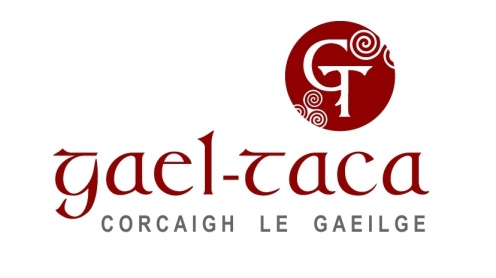 Folúntas: Oifigeach ForbarthaTá folúntas ag Gael-Taca Teo. do dhuine cruthaitheach, réamhghníomhach agus cumasach chun Plean 5 Bliain agus spriocanna ghnó eile na heagraíochta a fhorbairt agus a chur i gcrích a spreagfadh gnólachtaí agus an pobal i gcoitinne an Ghaeilge a úsáid mar chuid dá saol laethúil.  Dá bhrí sin, beifear ag súil go mbeidh an té a cheapfar cumasach agus muiníneach, agus go mbeidh siad in ann a léiriú go bhfuil bua na cumarsáide acu agus gur féidir leo oibriú go héifeachtach le daoine eile. Bheadh na tréithe a leanas ag sáriarrthóir ar an bpost:Scil sa chumarsáid acu agus in ann oibriú go neamhspleách agus mar chuid d’fhoireann araon Eolas, tuiscint agus spéis acu i gcúrsaí Gaeilge Scileanna agus taithí acu i mbainistiú daoine agus imeachtaíBuncháilíochtaíCáilíocht a chabhródh go mór le hiarratas agus taithí chuí i bhforbairt pobail, margaíocht, gnó nó réimse ábhartha eileSárchaighdeán Gaeilge agus Béarla, idir labhartha agus scríofaSárscileanna riaracháin, bainistithe airgidis, ríomhaireachta agus tuiscint ar chúrsaí teanga agus gnóDualgaisCaidreamh a chur ar bun agus a chur chun cinn leis an lucht gnó, eagraíochtaí fiontraíochta na meáin cumarsáide agus grúpaí pobail Bainistiú imeachtaí; iad a chur ar bun, a chur i gcrích agus a chur chun cinnObair i gcomhar le grúpaí pobail, gnólachtaí agus coistí féilte chun an Ghaeilge a chur i láthair an phobailFreastal ar imeachtaí agus cruinnitheFreagracht iomlán as ionad Ghael-Taca a riaradh agus foireann na heagraíochta a bhainistiúTuairisciú rialta chuig bord stiúrtha na heagraíochta Spriocanna ghnó bliantúla a leagan síos agus a bhaint amachPolasaithe agus aidhmeanna sainiúla an Bhoird a chur i bhfeidhm agus i gcrích mar a leagtar síos ag an mBord ó am go chéile.Tuairisceáin airgeadais ar chaiteachas/ioncam a ullmhú ar son an Bhoird go míosúil/bliantúil nó mar is gá le cur thar n-ais chun na Roinne, cuntasóirí Ghael-Taca, na Coimisinéirí Cánach, 7rl.Plean airgeadais bliantúil a ullmhú don mBord.Aon dualgais eile a leagtar síos ó am go hamTuarastalBeidh an tuarastal go hiomlán uileghabhálach Scála Tuarastail: €30,000 - €33,000 ag brath ar cháilíochtaí agus ar thaithí. Is post lánaimseartha é seo. Tréimhse: Conradh dhá bhliain le hathbhreithniú tar éis sé mhí SaoireBeidh an té a cheapfar i dteideal 23 lá de shaoire bhliantiúl in aghaidh na bliana EarcaíochtDéanfar an t-agallamh iomaíoch a reáchtáil ag nó thar ceann Gael-TacaGearrliostáil: D’fhéadfaí iarratasóirí a chur ar ghearrliosta d’agallamh bunaithe ar eolas a thugtar san iarratas.  Sa chás nach meastar réasúnta é gach iarratasóir a chur faoi agallamh de bharr líon na n-iarratas faighte nó de bharr chaighdeán ginearálta eolais, oiliúna nó taithí na n-iarratasóirí, ní chuirfear faoi agallamh ach na hiarratasóirí sin is dóchúil a bheidh in ann caighdeán sásúil a léiriú san agallamh le go roghnófaí agus go molfaí chun na hoibre iad.Triail Teanga: Déanfar an triail cháilitheach teanga a eagrú ag nó thar ceann Gael-Taca. Beidh sa triail teanga scrúdú scríofa ar ábhar ginearálta agus ar ábhar a bheidh bainteach le dualgais an phoist atá faoi chaibidil. Ní bheidh eolas ar théarmaí teicniúla neamhghnáthacha ag teastáil.Ní mór láncheadúnas glan Éireannach tiomána a bheith ag an té a cheapfar, agus carr ar fáil dóibh le húsáid le haghaidh a gcuid oibre. Ní mór don té a cheapfar a bheith ar fáil chun oibriú um thráthnóna agus ag an deireadh seachtaine uaireanta, agus a bheith solúbtha le linn tréimhsí gnóthacha. Ní cur síos críochnúil é seo ar an bpost agus tá sé faoi réir athbhreit hniú de réir riachtanais an róil i gceist. Seol an fhoirm iarratais chomhlánaithe le CV ar r-phost chuig adrianbreathnach32@gmail.com  roimh 4pm Dé hAoine 14 Deireadh Fómhair 2016.Is fostóir comhionannas deiseanna é Gael-Taca Teo.                                                   Tá foirm iarratais ar fáil ag www.gael-taca.com Gael-Taca Teo.                                               							Folúntas: Oifigeach ForbarthaSeol an fhoirm iarratais chomhlánaithe, chomh maith le do Curriculum Vitae ar r-phost chuig              eolas@gael-taca.com  roimh 4pm Dé hAoine 12ú Nollaig ‘14SONRAÍ OIDEACHAISOideachas Ginearálta (Bun/Dara Leibhéal)Cáilíocht Acadúil, Ghairmiúil nó Teicniúil (Tríú Leibhéal) FOSTAÍOCHT GO DTÍ SEOEOLAS NÓ TAITHÍ AR BITH EILELuaigh eolas agus taithí oibre ar bith eile thíos. Tabhair faoi deara, le do thoil, go bhféadfadh scileanna agus taithí oibre a fuarthas lasmuigh den obair a bheith chomh hábhartha, go minic, leo siúd a fhaightear san obair.An bhfuil aon áiseanna/socruithe ar leith á teastáil le haghaidh an agallamh      Tá	  NílMá tá, sonraigh iad le do thoil:Agus iarratas curtha isteach acu, measfar gur eolas fírinneach beacht atá á sholáthar ag iarratasóirí agus go dtugtar cead fiosrúcháin a dhéanamh chun cáilíochtaí, taithí, carachtar a bhuanú agus go dtugtar cead do dhaoine, áisíneachtaí, údaráis nó eagraíochtaí póilíneachta eolas a d’fheadfadh a bheith riachtanach a scaoileadh chuig Gael-Taca chun na críche sin.Cuirfear as an áireamh aon iarratasóir a dhéanann canbhasáil, nó má dhéantar canbhasáil ar a s(h)on.Ainm Iomlán:(BLOCLITREACHA)Ainm Iomlán:(BLOCLITREACHA)Seoladh Baile:Seoladh Baile:Uimhir Theileafón BaileUimhir Fón PócaUimhir Fón PócaSeoladh RíomhphoistUimhir P.S.P. (P.P.S.):Post Reatha:Post Reatha:Ainm agus Seoladh le haghaidh beirt daoine a bheadh toilteanach  teistiméireacht a chur ar fáil:(Gan a bheith gaolta leis an iarrthóir)Ainm agus Seoladh le haghaidh beirt daoine a bheadh toilteanach  teistiméireacht a chur ar fáil:(Gan a bheith gaolta leis an iarrthóir)(1) _______________________________________     _______________________________________     _______________________________________(2) _______________________________________     _______________________________________     _______________________________________(1) _______________________________________     _______________________________________     _______________________________________(2) _______________________________________     _______________________________________     _______________________________________Scoil nó Coláiste ar fhreastal tú TréimhseÓ            GoTréimhseÓ            GoScrúduithe déanta (le  dátaí) Torthaí (Pas nó Onóir)Céim nó Cáilíochtaí eileBronnta agDáta an scrúdú deireanach agus na príomhábhair Sonraí eileÓGoLíon na MíonnaFostóirPost